Programm Tag der offenen Tür - 31.08.2019Treffen Sie die Schulleiterin Frau Grit KramerTreffen Sie den stellv. Schulleiter Herrn Fred Kischkat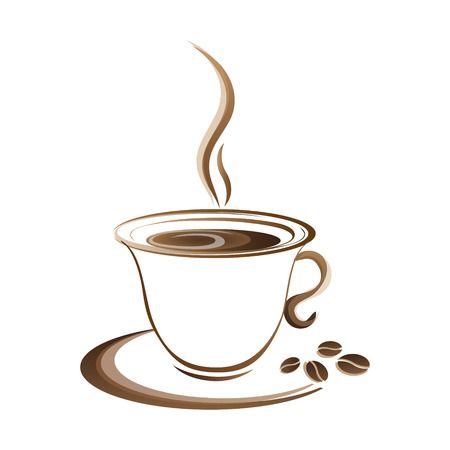 Bitte melden Sie sich für die Hausrundgänge und das Interessentencafé im Vorfeld an!
Telefon: 0385 208230 / E-Mail: info@paedagogium-schwerin.deTreffen Sie unsere Schüler und Lehrer Treffen Sie unsere Erzieher im HortBühnenprogrammKulinarische VersorgungMinigolf auf dem Schulhof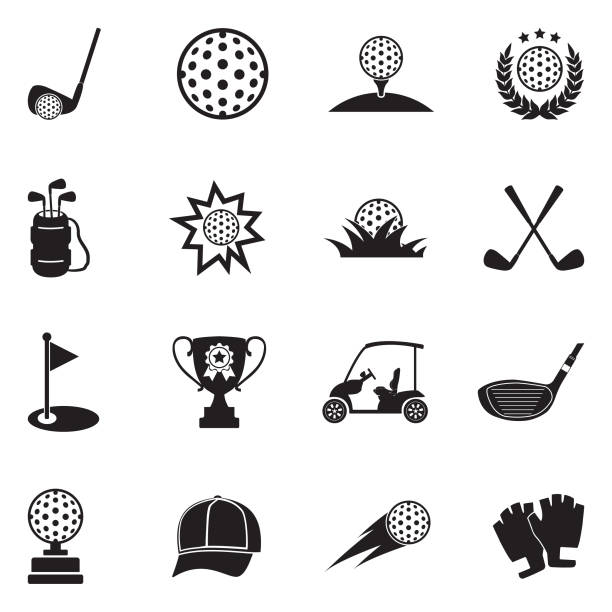 UhrzeitInfoveranstaltungRaum09:00 UhrGeführter Hausrundgang mit Vorstellung des SchulkonzeptesTreffpunkt Bühne im Atrium10:00 UhrGeführter Hausrundgang mit Vorstellung des SchulkonzeptesTreffpunkt Bühne im Atrium11:45 UhrInnovationen des Schuljahres 2019/20
Eine Schule ohne Noten?Raum 2.912:30 UhrUnsere neue Welcome-ClassEinschulung mit 5 – die neue VorschulkonzeptionRaum 2.913:00 UhrUnser Fachgymnasium ab Schuljahr 2020/21Raum 2.913:45 UhrStipendien und FördermöglichkeitenRaum 2.914:30 UhrInteressentencafé im AtriumWir beantworten Ihre Fragen bei Kaffee und KuchenAtrium UhrzeitInfoveranstaltungRaum09:00 Uhr Geführter Hausrundgang mit Vorstellung des SchulkonzeptesTreffpunkt Bühne im Atrium10:00 Uhr Geführter Hausrundgang mit Vorstellung des SchulkonzeptesTreffpunkt Bühne im Atrium11:00 UhrInteressentenloungeAtrium12:00 UhrRobo-CaféRaum 0.1013:00 UhrInteressentenloungeAtrium14:30 UhrInteressentencafé im AtriumWir beantworten Ihre Fragen bei Kaffee und KuchenAtriumUhrzeitKlasseLehrerThemaRaumab10:00 UhrFLEX GrundschuleFrau GomollVorstellung Leselernkonzept/Mathematiklernkonzept0.11/0.12ab10:00 UhrFLEXGrundschuleFrau KortVorstellung Leselernkonzept/Mathematiklernkonzept0.13/0.14ab10:00 UhrFLEXGrundschuleHerr SchermerVorstellung Leselernkonzept/Mathematiklernkonzept2.14/2.16ab10:00 UhrFLEXGrundschuleFrauNieftVorstellung Leselernkonzept/Mathematiklernkonzept2.13/2.15ab11:00 Uhr4AFrau SzczotkowskiProjekt Wald – Was wächst denn da?1.14ab11:00 Uhr4BFrau BenninghausProjekt Wald – Was wächst denn da?1.1511:45 Uhr5AHerr KundeFrau HalmDie Indianer und der rauchende Geist – Theater1.2313:00 Uhr7GHerrKunde„Paula liest“Paula Thiele, Siegerin des Lesewettbewerbs der Schule und der Stadt Schwerin, Gewinnerin des Kreativwettbewerbs Schreiben, liest fremde und eigene TexteVorstellung des schuleigenen Faches „Lesekompetenz“Bibliothek2.17ab11:00 Uhr 5BFrau BertholdAn die Natur – Bedrohte TiereAusstellung1.24ab11:00 Uhr6AFrau JänickeSpur der Steine und der Klasse1.2511:30 Uhr12:30 Uhr13:15 Uhr6BNaturforscher-klasseFrau DopslaffDer Lebensraum Boden – Wir stellen unsere Forschung vor0.411:30 Uhr12:30 Uhr13:15 Uhr6BNaturforscher-klasseFrauDopslaffGrünes KlassenzimmerFührungen durch Schüler der naturforscherklasseGrünes Klassen-zimmer(Nähe Hortspielplatz)ab11:00 Uhr7GFrau WittwerKlimaschutz - Klimaschmutz2.2011:00 Uhr13:00 Uhr7GFrau WittwerKlimawandel – Was kann ich tun?Schülervortrag Tessa Feil2   2012:00 Uhr7GFrau WittwerKlimawandel – Ursachen und FolgenSchülervortrag Hanna Rausch und Veronique Plehnab11:00 Uhr7GHerr KischkatRobo-CaféLassen Sie sich von einem Roboter bewirten. Lisa Thomsen, Mira Schrader, Johann Fiolka0.10ab11:00 Uhr8GFrauPester„Verhalten im Notfall – Wildnis MV“ FilmprojektStationen Papiertechnik1.313:30 – 14:15 Uhr8GFrau PesterKinderschminken2.2211:45 Uhr12:45 Uhr9GHerr WittwerWer hat Angst vorm „bösen“ Wolf?Eine Debatte2.23ab11:00 Uhr10GFrauPettkeNaturdarstellung in Literatur und Kunst – Romantik und NaturalismusTutorials1.4UhrzeitKlasseLehrerThemaRaumab11:00 Uhr10GFrau PettkeVoting Fotowettbewerb „The beauty of Irish nature“Flur vor2.22ab11:00 Uhr11Frau Schlaghecke“Mord an der Transamazonica”Mitmach-Krimi2.11ab11:00 Uhr12FrauBullrichLeben und Überleben mit undin der Natur2.10ab11:00 UhrGrundschuleFrau KramerUnsere sonderpädagogische Förderung (Schwerpunktthema Sprachen) in der flexiblen Eingangsstufe 2.13ab12:00 Uhr11Tobias Gomoll stellt unseren Projektkurs„Licht und Tontechnik“ vorAtriumUhrzeitVeranstaltungab 11:00 UhrVorstellung der Vorschuleab 11:00 UhrHortcaféab 11:00 UhrBetreuung der Kinder durch den Hort möglichab 11:00 UhrUnser Hort – Haus der kleinen ForscherUhrzeitVeranstaltung11.00 Uhr„Natur pur“  Musikmedley unseres Musikensembles ca. 11:20 Uhr„Starke Kinder – tierisch ernst“ Musikprogramm unserer Grundschulkinderca. 11.30 UhrZumba Kids – Vorstellung eines außerunterrichtlichen Elternangebotesab12:00 UhrInformationen zur hauseigenen Musikschule und zum MusikensembleFrau Skalecki   uwm Catering Logistik GmbH uwm Catering Logistik GmbHCafeteriaGetränke & Snacks uwm Catering Logistik GmbHAtriumGulaschkanoneFleischerei RupnowSchulhofHortcaféKaffee & KuchenSchulhortRobo-CaféRaum 0.10Sandwichbasar Klasse 12Finanzierung Abi-BallSchulhofEiswagen Firma SchwarzSchulhof